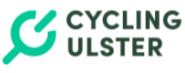 COMMISSION CONTACTS 2024BMX Commission BMX Commission BMX Commission Position Position E-Mail E-Mail ChairSecretaryLee-Ann McClintockleeanne2401@googlemail.comleeanne2401@googlemail.comTreasurer Boso HughesSafeguarding Paul McClintockExecutive Rep Paul SandersSecretary.ulster@cyclingireland.ieSecretary.ulster@cyclingireland.ieLeisure CommissionLeisure CommissionLeisure CommissionChairJoanna GrayJoanna Grayjoannagray@mail.comSecretaryLisa-Jane McIlveenLisa-Jane McIlveenleisure@cyclingulster.comTreasurerTBCTBCSafeguardingExecutive repJoanna GrayJoanna Grayjoannagray@mail.comOff-Road Commission Off-Road Commission Off-Road Commission Position Name E-Mail E-Mail Chair David O’NeillSecretary Martin Grimley secretary@offroadcyclingulster.com secretary@offroadcyclingulster.com Treasurer    Nicola McKiverigantreasurer@offroadcyclingulster.comtreasurer@offroadcyclingulster.comExecutive RepMarian Lamblambmarian@gmail.comlambmarian@gmail.comRoad Commission Road Commission Road Commission Position Name E-Mail E-Mail Chair Frank CampbellSecretary Paul SandersSecretary.ulster@cyclingireland.ieSecretary.ulster@cyclingireland.ieTreasurer Paul Dixonpaulbt38@gmail.compaulbt38@gmail.comExecutive Rep Paul SandersSecretary.ulster@cyclingireland.ieSecretary.ulster@cyclingireland.ieWomen's Commission Women's Commission Women's Commission Position Name E-Mail E-Mail Chair Selena CassidyCassidyselenaaa@hotmail.co.ukCassidyselenaaa@hotmail.co.ukSecretary Deirdre Quinntunneymissd@googlemail.comtunneymissd@googlemail.comTreasurer Una McGloneunamcglone@yahoo.ieunamcglone@yahoo.ieExecutive Rep Pamela Wardwardpamela149@gmail.comwardpamela149@gmail.comTrack CommissionTrack CommissionTrack CommissionTrack CommissionPosition Chair Paul DixonPaulbt38@gmail.comPaulbt38@gmail.comSecretary Anthony MitchellSportsprint.mitch@gmail.comSportsprint.mitch@gmail.comTreasurer Stephen Lindsaysglindsay1@gmail.com sglindsay1@gmail.com Executive Rep Tommy McCague